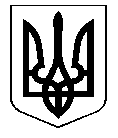 УКРАЇНА                    КОСТЯНТИНІВСЬКА МІСЬКА РАДА                                 Р І Ш Е Н Н Я25.10.2018  № 6/88-1680м. КостянтинівкаРозглянувши звернення юридичних та фізичних осіб, керуючись Земельним кодексом України від 25.10.2001 № 2768-III (із змінами), статтями 19, 50 Закону України від 22.05.2003 № 858-IV «Про землеустрій» (із змінами), Законом України від 06.09.2012 № 5245-VI «Про внесення змін до деяких законодавчих актів України щодо розмежування земель державної та комунальної власності» (із змінами), постановою Кабінету Міністрів України від 23.05.2012 № 513 «Про затвердження Порядку проведення інвентаризації земель» (із змінами), пунктом 34 частини 1 статті 26, частинами 1-3, 5 статті 59 Закону України від 21.05.1997 № 280/97-ВР «Про місцеве самоврядування в Україні» (із змінами), Законом України від 02.06.2015 № 497-VIII «Про внесення змін до деяких законодавчих актів України щодо визначення складу, змісту та порядку погодження документації із землеустрою», рішенням міської ради від 22.10.2015 № 6/61-1084 «Про перейменування вулиць м. Костянтинівки», міська радаВИРІШИЛА:1.Надати дозвіл громадянці Пахомовій Вікторії Олександрівні, ідентиф. №ХХХХХ, яка зареєстрована за адресою: ХХХХХ, на розробку проекту землеустрою щодо відведення земельної ділянки у власність для будівництва і обслуговування житлового будинку, господарських будівель і споруд (присадибна ділянка) орієнтовною площею 0,0597 га по вул. Ростовській, 89 із земель комунальної власності територіальної громади міста Костянтинівка.2. Надати дозвіл громадянину Кюрджиєву Феліксу Володимировичу, ідентиф. №ХХХХХ, який зареєстрований за адресою: ХХХХХ, на розробку проекту землеустрою щодо відведення земельної ділянки у власність для будівництва та обслуговування індивідуального гаража орієнтовною площею 0,0030 га по пр. Ломоносова, 113г із земель комунальної власності територіальної громади міста Костянтинівка.3. Надати дозвіл громадянину Вінюкову Дмитру Сергійовичу, ідентиф. №ХХХХХ, який зареєстрований за адресою: ХХХХХ, на розробку проекту землеустрою щодо відведення земельної ділянки у власність для будівництва та обслуговування індивідуального гаража орієнтовною площею 0,0023 га по пр. Ломоносова, 123і із земель комунальної власності територіальної громади міста Костянтинівка.4. Надати дозвіл громадянці Медведєвій Тетяні Ігорівні, ідентиф. №ХХХХХ, яка зареєстрована за адресою: ХХХХХ, на розробку проекту землеустрою щодо відведення земельної ділянки у власність для будівництва та обслуговування індивідуального гаража орієнтовною площею 0,0030 га по пр. Ломоносова, 135а із земель комунальної власності територіальної громади міста Костянтинівка.5. Надати дозвіл громадянину Касянюку Петру Павловичу, ідентиф. №ХХХХХ, який зареєстрований за адресою: ХХХХХ, на розробку проекту землеустрою щодо відведення земельної ділянки у власність для будівництва та обслуговування індивідуального гаража орієнтовною площею 0,0030 га по вул. Театральній, 28в із земель комунальної власності територіальної громади міста Костянтинівка.6. Надати дозвіл громадянці Бондюк Інні Вікторівні, ідентиф. №ХХХХХ, яка зареєстрована за адресою: ХХХХХ, на розробку проекту землеустрою щодо відведення земельної ділянки у власність для будівництва та обслуговування індивідуального гаража орієнтовною площею 0,0024 га по вул. Ол. Нєвського, 20в із земель комунальної власності територіальної громади міста Костянтинівка.7. Питання про надання дозволу на розробку проекту землеустрою щодо відведення земельної ділянки у власність громадянину Морозу Олександру Олександровичу, ідентиф. №ХХХХХ, який зареєстрований за адресою: ХХХХХ, для будівництва та обслуговування індивідуального гаража орієнтовною площею 0,0060 га по вул. Леваневського, 15б із земель комунальної власності територіальної громади міста Костянтинівка, не набрало необхідної кількості голосів для позитивного прийняття рішення.8. Питання про надання дозволу на розробку проекту землеустрою щодо відведення земельної ділянки у власність громадянці Захаровій Ользі Андріївні, ідентиф. №ХХХХХ, яка зареєстрована за адресою: ХХХХХ, для будівництва та обслуговування індивідуального гаража орієнтовною площею 0,0042 га по вул. Громова, 25ю із земель комунальної власності територіальної громади міста Костянтинівка, не набрало необхідної кількості голосів для позитивного прийняття рішення.9. Питання про надання дозволу на розробку проекту землеустрою щодо відведення земельної ділянки у власність громадянину Старчеусу Герману Володимировичу, ідентиф. №ХХХХХ, який зареєстрований за адресою: ХХХХХ, для будівництва та обслуговування індивідуального гаража орієнтовною площею 0,0040 га по вул. Громова, 45я із земель комунальної власності територіальної громади міста Костянтинівка, не набрало необхідної кількості голосів для позитивного прийняття рішення. 10. Питання про надання дозволу на розробку проекту землеустрою щодо відведення земельної ділянки у власність громадянці Кузьміній Олександрі Сергіївні, ідентиф. №ХХХХХ, яка зареєстрована за адресою: ХХХХХ, для будівництва та обслуговування індивідуального гаража орієнтовною площею 0,0022 га по вул. Лівобережній, 10а із земель комунальної власності територіальної громади міста Костянтинівка, не набрало необхідної кількості голосів для позитивного прийняття рішення.11. Надати дозвіл підприємству об’єднання громадян (релігійної організації, профспілки) «Сонячне світло», ідентиф. № ХХХХХ, яке зареєстровано за адресою: ХХХХХ, на розробку проекту землеустрою щодо відведення земельної ділянки у постійне користування орієнтовною площею 2,1000 га по вул. Абрамова, 6н, для розміщення майданчику з реабілітації інвалідів із земель комунальної власності територіальної громади міста Костянтинівка.12. Надати дозвіл Квартирно-експлуатаційному відділу міста Луганськ Міністерства оборони України, ідентиф. №ХХХХХ, яке зареєстроване за адресою: ХХХХХ, на розробку проекту землеустрою щодо відведення земельної ділянки для розміщення військових формувань орієнтовною площею 24,6856 га по пр. Ломоносова, 161с із земель комунальної власності територіальної громади міста Костянтинівка.13. Надати дозвіл колективному підприємство «Скорпіон – 1», ідентиф. №ХХХХХ, яке зареєстровано за адресою: ХХХХХ, на розробку проекту землеустрою щодо відведення земельної ділянки в оренду для обслуговування виробничої будівлі орієнтовною площею 0,0688 га по вул. Інтернаціональній, 397 із земель комунальної власності територіальної громади міста Костянтинівка.14. Надати згоду громадянину Андреєву Євгену Андрійовичу, ідентиф. №ХХХХХ, який зареєстрований за адресою: ХХХХХ, на відновлення меж земельної ділянки за кадастровим № 1412600000:00:019:0229, площею 0,9760 га по вул. Шмідта, 20л, шляхом розробки технічної документації із землеустрою щодо встановлення (відновлення) меж земельної ділянки в натурі (на місцевості) та відведення земельної ділянки в оренду, для обслуговування нежитлової будівлі із земель комунальної власності територіальної громади міста Костянтинівка.15. Надати згоду громадянину Ємельянову Віктору Володимировичу, ідентиф. №ХХХХХ, який зареєстрований за адресою: ХХХХХ, на відновлення меж земельної ділянки площею 0,0014 га по вул. Ціолковського, 6а,  шляхом розробки технічної документації із землеустрою щодо встановлення (відновлення) меж земельної ділянки в натурі (на місцевості), що знаходиться у постійному користуванні, для обслуговування торгового павільйону із земель комунальної власності територіальної громади міста Костянтинівка.16. Надати згоду громадянину Пташнику Михайлу Михайловичу, ідентиф.                     № ХХХХХ, який зареєстрований за адресою: ХХХХХ, на відновлення меж земельної ділянки шляхом розробки технічної документації із землеустрою щодо встановлення (відновлення) меж земельної ділянки в натурі (на місцевості) та дозвіл про проведення експертної грошової оцінки земельної ділянки за кадастровим № 1412600000:00:025:0043 площею 0,0055 га по вул. Олекси Тихого, 79з, для відведення її у власність шляхом продажу для обслуговування громадської будівлі для роздрібної торгівлі із земель комунальної власності територіальної громади міста Костянтинівка.Авансовий внесок визначити в розмірі 10% від нормативної грошової оцінки земельної ділянки.17. Питання про надання згоди на відновлення меж земельної ділянки шляхом розробки технічної документації із землеустрою щодо встановлення (відновлення) меж земельної ділянки в натурі (на місцевості) та дозволу про проведення експертної грошової оцінки земельної ділянки за кадастровим №1412600000:00:020:1070 площею 0,0070 га по                 пр. Ломоносова, 103а, для відведення її у власність шляхом продажу для обслуговування  будівлі торгівельного павільйону із земель комунальної власності територіальної громади міста Костянтинівка, громадянину Бащинському Михайлу Борисовичу, ідентиф. №ХХХХХ, який зареєстрований за адресою: ХХХХХ, не набрало необхідної кількості голосів для позитивного прийняття рішення.18. Питання про надання згоди на відновлення меж земельної ділянки шляхом розробки технічної документації із землеустрою щодо встановлення (відновлення) меж земельної ділянки в натурі (на місцевості) та дозволу про проведення експертної грошової оцінки земельної ділянки за кадастровим №1412600000:00:021:0403 площею 0,0050 га по                       бул. Космонавтів, 20а, для відведення її у власність шляхом продажу для обслуговування будівлі торгівельного павільйону із земель комунальної власності територіальної громади міста Костянтинівка, громадянину Ширалієву Авезу Мелікмамед, ідентиф. №ХХХХХ, який зареєстрований за адресою: ХХХХХ, не набрало необхідної кількості голосів для позитивного прийняття рішення.19. Внести зміни до пункту 20 рішення Костянтинівської міської ради від 20.09.2018                 № 6/87-1666 змінивши словосполучення «житлової та громадської забудови» на словосполучення «промисловості, транспорту, зв’язку, енергетики, оборони та іншого призначення». 20. Організаційне виконання цього рішення покласти на начальника управління комунального господарства Заварзіна Д.Г. Контроль за виконанням рішення покласти на заступника міського голови       Василенка В.В. і постійні комісії міської ради з питань містобудування, житлово-комунального господарства, зв'язку та земельних ресурсів (Науменко) та з питань економічної політики, бюджету та фінансів, цін, питань приватизації (Резниченко).Міський голова	С.Д. ДавидовПро надання дозволу на розробку документації із землеустрою, згоди на відновлення меж земельних ділянок та проведення експертної грошової оцінки земельних ділянок